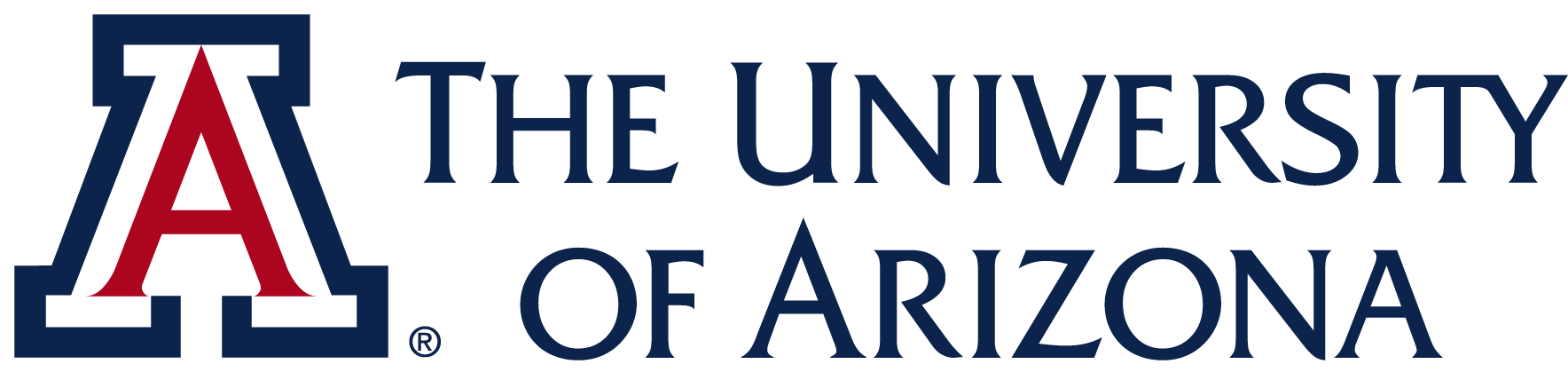 Fall 2021 Admissions UpdatesAdmissionsRequirementsStudents may earn admission to Arizona through the Assured Admission process if they attend a regionally accredited high school, rank in the top 25 percent of their graduating class, and have no course work deficiencies as prescribed by the Arizona Board of Regents or earn an unweighted GPA of 3.0 or higher in their core coursework.  You can view a detailed list of the course requirements on our ABOR Course Competencies page. All students who do not meet the above requirements for Assured Admission will be evaluated through our Comprehensive Review Process.  You can view more details about Comprehensive Review on our Applicant Review Process page.The University of Arizona continues to remain test-optional for the purposes of general admissions.  The University of Arizona wants to ensure that the application fee does not pose a barrier to students who are interested in applying for admissions.  Questions based on eligibility will be available on the admissions application. DeadlinesFreshman Applicants: Monday, May 3, 2021Transfer Applicants: Thursday, July 1, 2021. First-Year International Applicants: Monday, May 17, 2021Campus ToursThe University of Arizona will discuss the option of in-person tours in late Spring 2021; in the meantime, experience campus, whenever you are here. We host a number of daily online information sessions to include college specific, opportunities to speak with current students and more, all from the comfort of your home.  Find out more and register here. OrientationYou can register for Freshman or Transfer Orientation once you have been admitted to Arizona.  Once admitted, you will receive an email to create a Future Wildcat account and from there, you will be able to work through the steps to register for Orientation.Financial AidPlease contact the Office of Scholarships and Financial Aid (OSFA) with any questions about funding your Arizona education. COVID-19 FAQAdmissions Updates (Deferment): https://admissions.arizona.edu/faqs/first-year COVID and Re-Entry Updates: https://covid19.arizona.edu/updates 